Letters 206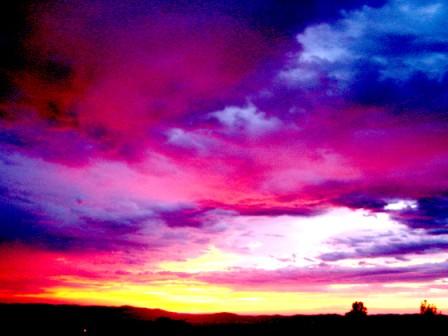 We are doing well. If someone cares to take us against it, and if there are people who associate with it, we are doing well. As long as they are not more than forty-nine percent, we are doing well. In every business you have to figure at least twenty percent net loss. If everyone totally agrees with us, we would be far from the true order of the Universe. What is important is that we look at the kind of people who associate with them. Are they people who cling to a past that has been overcome, or are they associating to save some fault whatever it may be. In any case we are doing well.Our problem is to move forward trying to be better than we already are, looking for the center of our project to advance more or less along it as if we were walking on a razor's edge, to use a fortunate phrase already well known. If there were no resistance there would be no progress, if something did not pull us down, we would not be able to know if we were going up or down.Everything is like this. For example, the whole Universe functions between two voids. That is to say, it functions between a microcosm and a macrocosm. In the microcosm there are atoms, and what is there inside the atoms? By the macrocosm. And what is in the macrocosm? Matter, formed by worlds, galaxies, cosmic dust, etc. And what is inside matter? emptiness.Let's see, where are we? At the meeting point between the microcosm and the macro- cosm. And what are we? Emptiness, where Being is discovering its countless experiences of Being. And where is God? In heaven, on earth and everywhere. He is the Supreme Being.We are Women and Men, two poles of the same and unique thing that searches for itself in countless ways, according to each man's and each woman's own characteristics, according to their age, their acquired experiences, and their personal aspirations. The whole marvelous phenomenon of Love is a search for itself. And the Love of God? An idealized search for the Self. AUM TAT SAT, I Am Thyself, say the holy men of India.What else? Keeping the right balance. In the RedGFU we go upward and forward. All our atoms revolve around an energy center which is the Sun and change dimension, within the same Octave. They are like the two rails where the DNA unfolds, so to speak. Apparently they change track, but it is the same. This is well known to the Yogis in their scheme of the ascent of energy through the Sushumna channel. And the energy resolves into mind, into universal constants that allow the understanding of the Universe as a whole. It is at this stage that consciousness appears as a product of the soul, as a synthesis that relates everything to everything and that signals the passage to transcendence. That is why in India we call Mahatma - Great Soul - the one who has reached this level of consciousness, as they called the Master de la Ferriere. That is what our Gurus are doing and it is considered that when they reach the Sat Chellah they achieve it. One   should not have false illusions, one either has it or one does not have it.On the other hand, energy, in the void, works in two directions, one is from above down- wards, towards the manifested, and the other is from below upwards, towards the source. The two forms of energy have their raison d'être. For example, the feminine energy comes from above downwards - "the Word becomes flesh" - and the masculine energy from below upwards, "the Word returns to its source", further upwards and on- wards. As in the sense of the swastika, downward and upward.Always the energy, in its two forms makes tension and animates life. In fact, the feminine energy tries to attract, and the masculine energy tries to liberate. From this tension is born the principle of life that animates everything in all the kingdoms and comprises all the experiences that are different, according to their plane, but that comprise the experiences of all the kingdoms. That is why the Human Being is a spiritual synthesis of all the kingdoms and is open to the experiences that will come by the same way.This is easy to understand although it is very difficult to put into practice. This is the origin of the conscious participation of human beings in favor of the whole process. At the beginning we are Beings who have inherited all animal instincts, who use the instinct of survival above all else, and then they value it with their emotions and feelings, to convert it into reason with which they manage to observe everything with spiritual sense, that is to say as a whole that opens the doors of transcendental comprehension.Naturally this requires a lot of time, and we insist on repeating the experiences to im- prove them until they are assimilated and give rise to new experiences. Thus we advance in consciousness and consciousness gives rise to new experiences until we end up with the realization that all that we are seeking is the very essence of our Being, we are initiated into the real and the sacred, the Sacred being understood as that which is not yet within our reach, but comes closer to us as we advance spiritually. Thus begins the adventure of Woman and Man; finally they are one, including the children where the same  spiritual synthesis is revealed.Sat Arhat José Marcelli
May 21, 2009
www.redgfu.net/jmnOriginal text in Spanish:
www.josemarcellinoli.com/2009/pdf/2009_cartas_206.pdf
Translation by: Marcos Paulo González Otero
email: gmarcosp@gmail.com
www.otero.pw
WhatsApp/Telegram: +52 686 119 4097
Version: 07052022-01
Please feel free to forward opinions and corrections.